Fabulous Finishes
A good story ends in a way that leaves the reader with memories and feelings.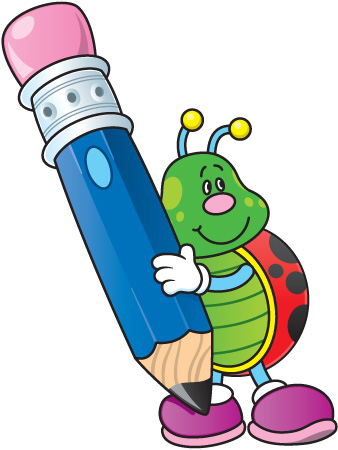 Types of Endings:End with a hope or a wishEnd with a thought or feelingEnd with a “quote” from your writingGive advice to the reader- something for them to go out and tryUse humor to get the reader laughingMake a connection to self and your own lifeConfirm with the audience about what your story is aboutEnd with one final question